Вихователь: Жучук Н.Л.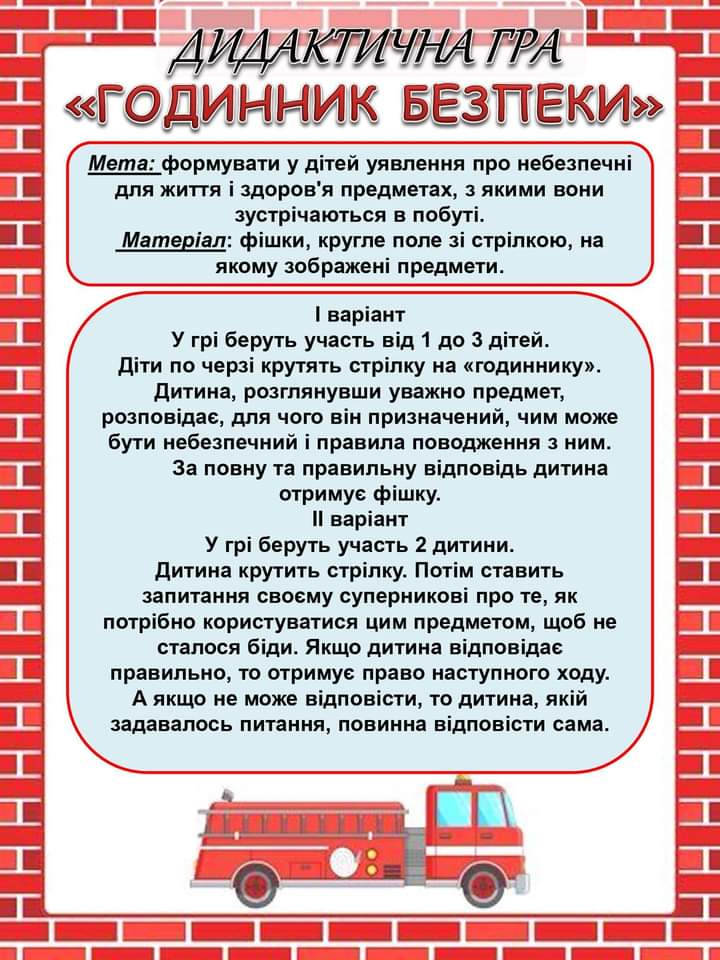 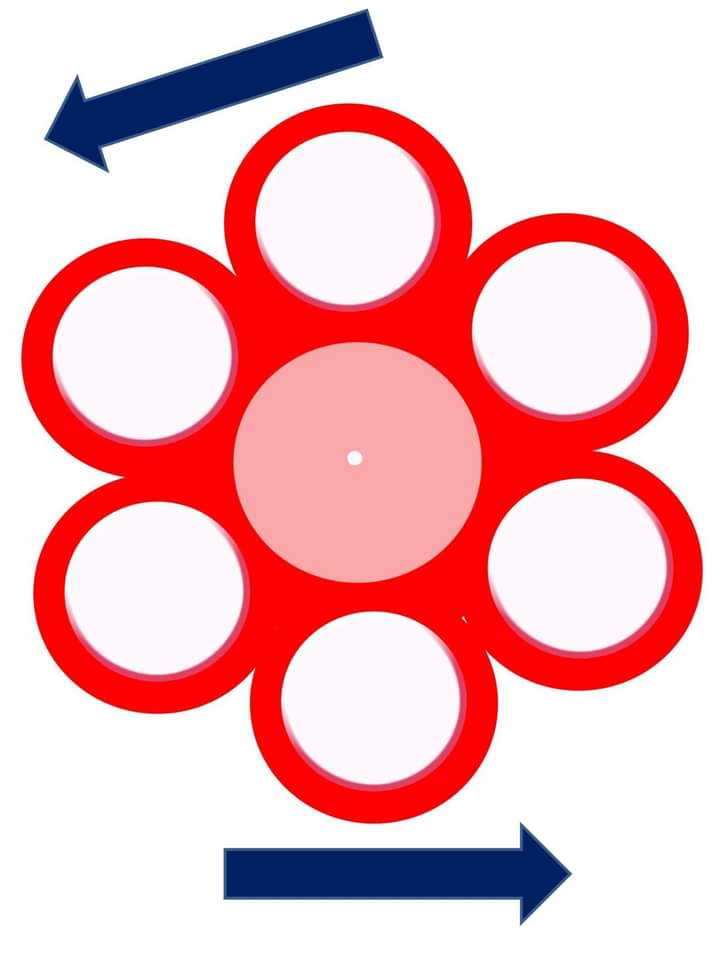 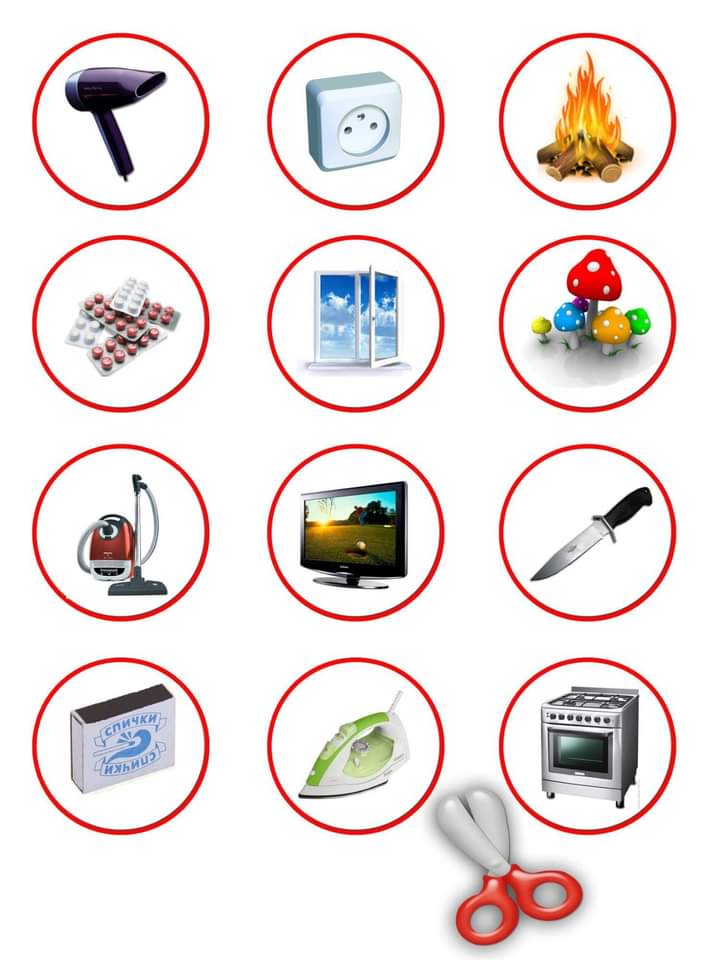 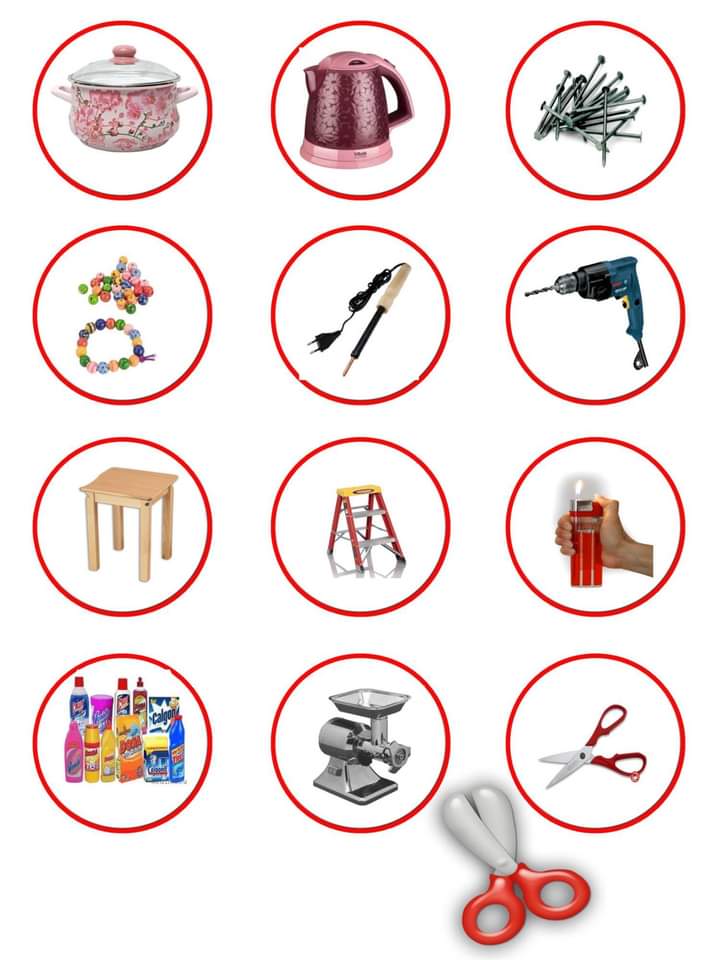 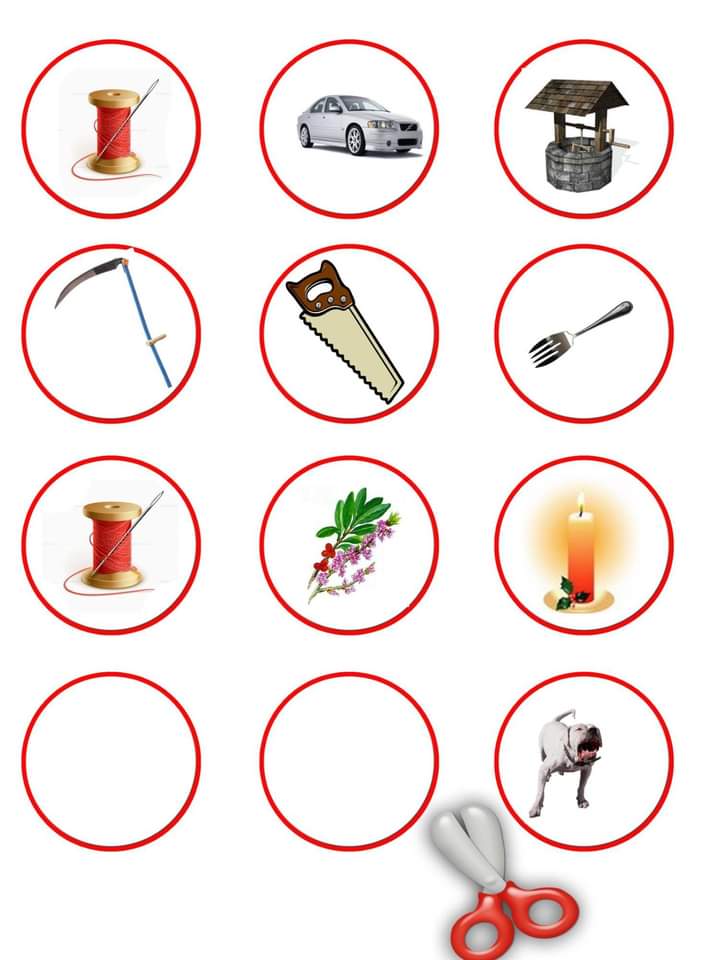 